Name of JP appointing a Proxy _____________________________ JP Number _______________ In accordance with the Association’s Rules, I hereby notify that I will be unable to attend the Annual General Meeting to be held on 26 November 2022 and being a qualified member to vote, hereby appoint a Proxy for that meeting and any adjournment thereof: 

Name of Proxy appointed _________________________________JP Number _____________ 

Special instructions as to how to vote (if any) Signature of RAJWA financial member appointing a Proxy: ___________________________________________Date ______________ Please complete either Postal OR Proxy and Email to: rajwa@rajwa.org.au or post to The Registrar: RAJWA; 501 Hay Street Perth 6000 Proxy or postal votes must be received 19 November 2022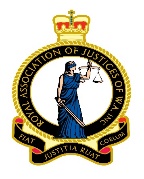 Royal Association of Justices Western Australia (Inc.)ABN: 22863914075
PROXYSaturday 26 November 2022, 10.00am at Stirling City Council